Расчетные значение допустимого давления в электросварных трубах круглого сечения
Расчётная формула допустимого давления в электросварных трубах AISI 304 и 316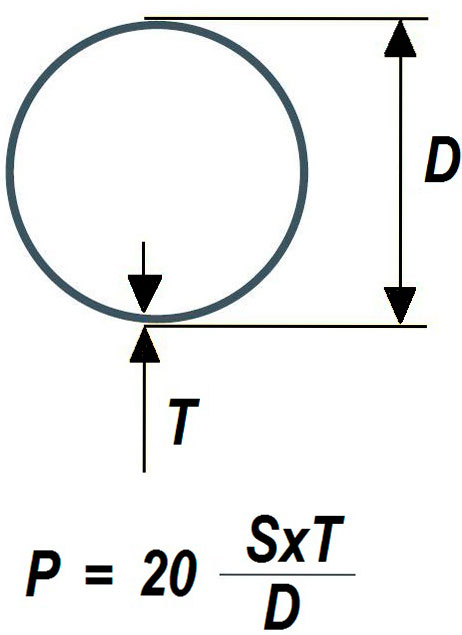 P - испытательное давление, бар 
D - номинальный внешний диаметр, мм 
T - номинальная толщина стенки, мм 
Sx - значение условного предела текучести: 
для AISI 304 - 136,5 МПа 
для AISI 304L - 126 МПа 
для AISI 316 - 143,5 МПа 
для AISI 316L - 133 МПаДиаметр,
мм Толщина 
стенки, 
мм AISI 304/ 
321/316L, 
Кг/см2 AISI 304/ 
316L, 
Кг/см2 1511169616110990161,516313517,21,6516713917,222031681819780181,514512019,051917619,051,251149519,051,651511252018772201,513110821,31,6513511221,3216413621,32,62131762217966221,51199925,41695725,41,25867125,41,651139426,91,651078926,9213010726,92,61681402816252281,593773016848301,587723215445321,5826833,71,65857133,721038633,72,915012433,73,21651373415143341,577643814639381,569574014436401,5665442,41,65685642,42826842,42,61078942,42,91199942,43,213210944,51,5594944,52786548,31,65604948,32726048,32,6947848,32,91058748,33,211596501,552435027058531,54941542655460,31,65484060,32584860,32,6756260,32,9846960,33,2927760,33,610486701,53731702504176,11,65383176,12463876,12,6604976,12,9665576,13,2736176,13,68268831,53126842413488,91,65322788,92393388,92,6514288,92,9574788,93,2635288,93,6715988,947864101,61,652823101,623428101,6351431031,5252110423428114,31,652521114,323025114,32,64033114,32,94437114,33,24940114,33,65546114,34615112922722139,722521139,72,63227139,733731139,7450411542231915633428168,322117168,32,62722168,333126168,33,63731168,344134204217142052,5211820632521219,121613219,12,62117219,132420219,13,62924219,1432262542141125632017273213112732,61714273319162733,6231927342621